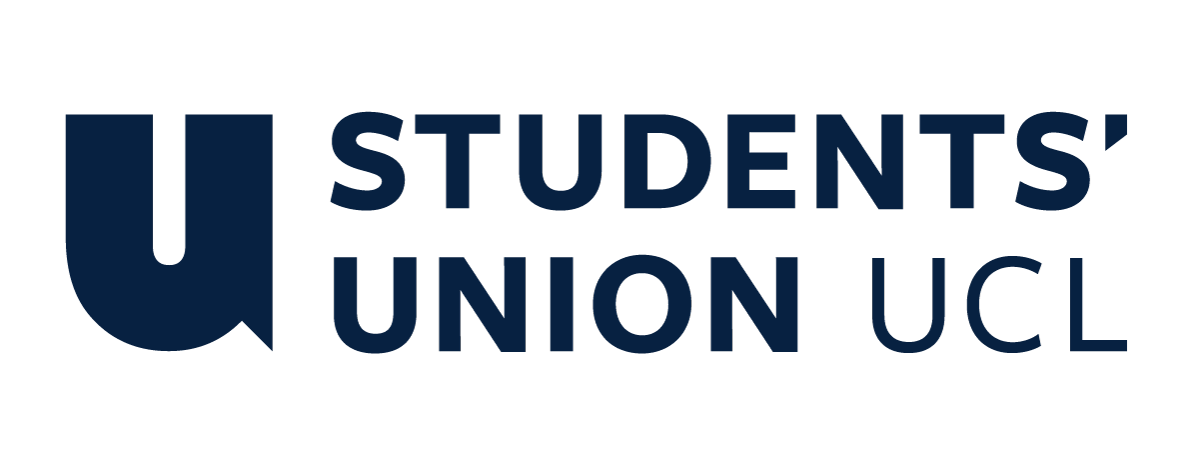 The Constitution of Students’ Union UCL PERSONAL FINANCE SOCIETYNameThe name of the club/society shall be Students’ Union UCL Personal Finance Society.The club/society shall be affiliated to Students’ Union UCL.Statement of IntentThe constitution, regulations, management and conduct of the club/society shall abide by all Students’ Union UCL policy, and shall be bound by the Students’ Union UCL Memorandum & Articles of Association, Byelaws, Club and Society Regulations and the club and society procedures and guidance – laid out in the ‘how to guides’.The club/society stresses that it abides by Students’ Union UCL Equal Opportunities Policies, and that club/society regulations pertaining to membership of the club/society or election to the club/society shall not contravene this policy.The Club and Society Regulations can be found on the following webpage: http://studentsunionucl.org/content/president-and-treasurer-hub/rules-and-regulations.The Society CommitteePresidentThe president’s primary role is laid out in section 5.7 of the Club and Society Regulations.You may add specific details to the job description of your president if you wish. TreasurerThe treasurer’s primary role is laid out in section 5.8 of the Club and Society Regulations.You may add specific details to the job description of your treasurer if you wish. Welfare OfficerThe welfare officer’s primary role is laid out in section 5.9 of the Club and Society Regulations.You may add specific details to the job description of your welfare officer if you wish. Additional Committee Members Any additional committee positions you have should be outlined in your constitution below. Additional Committee Role Title A description of specific tasks carried out by the additional committee role should be briefly outlined. These would include:Communications Officer: Responsible for handling communication with society members through social media channels and direct emails to membersOutreach and Events Officer: Responsible for planning all events (panels, workshops, socials etc.)Responsible for contacting potential sponsors and collaboratorsManagement of the club/society shall be vested in the club/society committee which will endeavour to meet regularly during term time (excluding UCL reading weeks) to organise and evaluate club/society activities.The committee members shall perform the roles as described in section 5 of the Students’ Union UCL Club and Society Regulations.Committee members are elected to represent the interests and well-being of club/society members and are accountable to their members. If club/society members are not satisfied by the performance of their representative officers they may call for a motion of no-confidence in line with the Students’ Union UCL Club and Society Regulations.Terms, Aims and ObjectivesThe club/society shall hold the following as its aims and objectives Supporting students in their transition into university life, aiding them to be more budget conscious while also experiencing life to the fullest. Provide workshops to inform students of the various opportunities to take advantage of and train members on essential skills relating to personal financeOrganise inexpensive social events that are accessible to all students regardless of financial situation.The club/society shall strive to fulfil these aims and objectives in the course of the academic year as its commitment to its membership.The core activities of the club/society shall be: Skill workshops, talks with external speakers on personal finance related topics in a casual setting, outings around London such as thrift shop tours.In addition, the club/society shall also strive to organise other activities for its members where possible: Part time job fair, other personal finance related fairs with internal and/or external organisations represented.This constitution shall be binding on the club/society officers, and shall only be altered by consent of two-thirds majority of the full members present at a club/society general meeting. The Activities Zone shall approve any such alterations. This constitution has been approved and accepted as the Constitution for the Students’ Union UCL Personal Finance Society. By signing this document the president and treasurer have declared that they have read and abide by the Students’ Union UCL Club and Society Regulations.President name:Khushi JainPresident signature:Khushi JainDate:14/06/2020Treasurer name:Sahana KarthikTreasurer signature:Sahana KarthikDate:14/06/2020